MANDATO PER ADDEBITO DIRETTO SEPAMANDATO PER ADDEBITO DIRETTO SEPAMANDATO PER ADDEBITO DIRETTO SEPAMANDATO PER ADDEBITO DIRETTO SEPA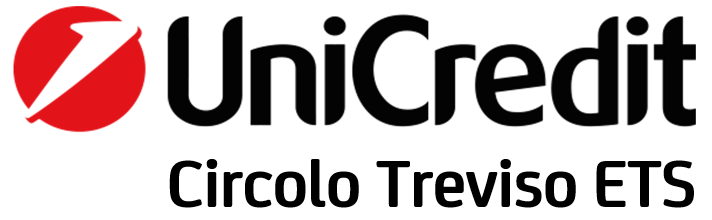 Riferimento del Mandato (da indicare a cura del Creditore)Riferimento del Mandato (da indicare a cura del Creditore)Riferimento del Mandato (da indicare a cura del Creditore)Riferimento del Mandato (da indicare a cura del Creditore)La sottoscrizione del presente mandato comporta (A) l’autorizzazione a {NOME DEL CREDITORE} a richiedere alla banca del debitore l’addebito del suo conto e (B) l’autorizzazione alla banca del debitore di procedere a tale addebito conformemente alle disposizioni impartite da {NOME DEL CREDITORE}.Il debitore ha diritto di ottenere il rimborso dalla propria Banca secondo gli accordi ed alle condizioni che regolano il rapporto con quest’ultima. Se del caso, il rimborso deve essere richiesto nel termine di 8 settimane a decorrere dalla data di addebito in conto.(I campi contrassegnati con asterisco (*) sono obbligatori)La sottoscrizione del presente mandato comporta (A) l’autorizzazione a {NOME DEL CREDITORE} a richiedere alla banca del debitore l’addebito del suo conto e (B) l’autorizzazione alla banca del debitore di procedere a tale addebito conformemente alle disposizioni impartite da {NOME DEL CREDITORE}.Il debitore ha diritto di ottenere il rimborso dalla propria Banca secondo gli accordi ed alle condizioni che regolano il rapporto con quest’ultima. Se del caso, il rimborso deve essere richiesto nel termine di 8 settimane a decorrere dalla data di addebito in conto.(I campi contrassegnati con asterisco (*) sono obbligatori)La sottoscrizione del presente mandato comporta (A) l’autorizzazione a {NOME DEL CREDITORE} a richiedere alla banca del debitore l’addebito del suo conto e (B) l’autorizzazione alla banca del debitore di procedere a tale addebito conformemente alle disposizioni impartite da {NOME DEL CREDITORE}.Il debitore ha diritto di ottenere il rimborso dalla propria Banca secondo gli accordi ed alle condizioni che regolano il rapporto con quest’ultima. Se del caso, il rimborso deve essere richiesto nel termine di 8 settimane a decorrere dalla data di addebito in conto.(I campi contrassegnati con asterisco (*) sono obbligatori)La sottoscrizione del presente mandato comporta (A) l’autorizzazione a {NOME DEL CREDITORE} a richiedere alla banca del debitore l’addebito del suo conto e (B) l’autorizzazione alla banca del debitore di procedere a tale addebito conformemente alle disposizioni impartite da {NOME DEL CREDITORE}.Il debitore ha diritto di ottenere il rimborso dalla propria Banca secondo gli accordi ed alle condizioni che regolano il rapporto con quest’ultima. Se del caso, il rimborso deve essere richiesto nel termine di 8 settimane a decorrere dalla data di addebito in conto.(I campi contrassegnati con asterisco (*) sono obbligatori)La sottoscrizione del presente mandato comporta (A) l’autorizzazione a {NOME DEL CREDITORE} a richiedere alla banca del debitore l’addebito del suo conto e (B) l’autorizzazione alla banca del debitore di procedere a tale addebito conformemente alle disposizioni impartite da {NOME DEL CREDITORE}.Il debitore ha diritto di ottenere il rimborso dalla propria Banca secondo gli accordi ed alle condizioni che regolano il rapporto con quest’ultima. Se del caso, il rimborso deve essere richiesto nel termine di 8 settimane a decorrere dalla data di addebito in conto.(I campi contrassegnati con asterisco (*) sono obbligatori)La sottoscrizione del presente mandato comporta (A) l’autorizzazione a {NOME DEL CREDITORE} a richiedere alla banca del debitore l’addebito del suo conto e (B) l’autorizzazione alla banca del debitore di procedere a tale addebito conformemente alle disposizioni impartite da {NOME DEL CREDITORE}.Il debitore ha diritto di ottenere il rimborso dalla propria Banca secondo gli accordi ed alle condizioni che regolano il rapporto con quest’ultima. Se del caso, il rimborso deve essere richiesto nel termine di 8 settimane a decorrere dalla data di addebito in conto.(I campi contrassegnati con asterisco (*) sono obbligatori)La sottoscrizione del presente mandato comporta (A) l’autorizzazione a {NOME DEL CREDITORE} a richiedere alla banca del debitore l’addebito del suo conto e (B) l’autorizzazione alla banca del debitore di procedere a tale addebito conformemente alle disposizioni impartite da {NOME DEL CREDITORE}.Il debitore ha diritto di ottenere il rimborso dalla propria Banca secondo gli accordi ed alle condizioni che regolano il rapporto con quest’ultima. Se del caso, il rimborso deve essere richiesto nel termine di 8 settimane a decorrere dalla data di addebito in conto.(I campi contrassegnati con asterisco (*) sono obbligatori)Nome del Debitore (*)Nome del Debitore (*)Nome del Debitore (*)Cognome e Nome/ Ragione Sociale del DebitoreCognome e Nome/ Ragione Sociale del DebitoreCognome e Nome/ Ragione Sociale del DebitoreCognome e Nome/ Ragione Sociale del DebitoreIndirizzo (*)Indirizzo (*)Indirizzo (*)Via/P.zza/C.so/Largo/Strada e numero civicoVia/P.zza/C.so/Largo/Strada e numero civicoVia/P.zza/C.so/Largo/Strada e numero civicoCodice Postale – Località (*)Codice Postale – Località (*)Codice Postale – Località (*)Indicare CAP – località e ProvinciaIndicare CAP – località e ProvinciaIndicare CAP – località e ProvinciaPaese (*)Paese (*)Paese (*)PaesePaesePaeseConto di Addebito (*)Conto di Addebito (*)Conto di Addebito (*)Indicare l’ IBAN del titolare del conto di pagamentoIndicare l’ IBAN del titolare del conto di pagamentoIndicare l’ IBAN del titolare del conto di pagamentoIndirizzo mail (*) :Indirizzo mail (*) :Indirizzo mail (*) :                                              Indicare la mail dove si vogliono ricevere le comunicazioni del Circolo                                              Indicare la mail dove si vogliono ricevere le comunicazioni del Circolo                                              Indicare la mail dove si vogliono ricevere le comunicazioni del Circolo(campi da indicare a cura del Creditore)(campi da indicare a cura del Creditore)(campi da indicare a cura del Creditore)Nome del Creditore (*)Nome del Creditore (*)Nome del Creditore (*)UNICREDIT CIRCOLO TREVISO E.T.S.UNICREDIT CIRCOLO TREVISO E.T.S.UNICREDIT CIRCOLO TREVISO E.T.S.Ragione sociale del CreditoreRagione sociale del CreditoreRagione sociale del CreditoreCodice Identificativo del Creditore (*)Codice Identificativo del Creditore (*)Codice Identificativo del Creditore (*)IT97N0200812011000010482516IT97N0200812011000010482516IT97N0200812011000010482516Creditor IdentifierCreditor IdentifierCreditor IdentifierVia e numero civico (*)Via e numero civico (*)Via e numero civico (*)VIA NAZARIO SAURO, 17/BVIA NAZARIO SAURO, 17/BVIA NAZARIO SAURO, 17/BVia/P.zza/C.so/Largo/Strada e numero civicoVia/P.zza/C.so/Largo/Strada e numero civicoVia/P.zza/C.so/Largo/Strada e numero civicoCodice Postale (*) LocalitàCodice Postale (*) LocalitàCodice Postale (*) Località31100 TREVISO31100 TREVISO31100 TREVISOIndicare il CAP e localitàIndicare il CAP e localitàIndicare il CAP e localitàPaese (*)Paese (*)Paese (*)ITALIAITALIAITALIAPaesePaesePaeseTipo del pagamento (*)Tipo del pagamento (*)Tipo del pagamento (*)Ricorrente [ X ]	Singolo [	]Ricorrente [ X ]	Singolo [	]Ricorrente [ X ]	Singolo [	]Luogo e Data (*)di sottoscrizioneLuogo e Data (*)di sottoscrizioneLuogo e Data (*)di sottoscrizioneFirma/e (*) 
Firmare quiFirma/e (*) 
Firmare quiFirma/e (*) 
Firmare quiNota: I diritti del sottoscrittore del presente mandato sono indicatiNota: I diritti del sottoscrittore del presente mandato sono indicatiNota: I diritti del sottoscrittore del presente mandato sono indicatinella documentazione ottenibile dalla propria banca.nella documentazione ottenibile dalla propria banca.nella documentazione ottenibile dalla propria banca.Dati concernenti il rapporto sottostante fra Creditore e Debitore.Dati concernenti il rapporto sottostante fra Creditore e Debitore.Dati concernenti il rapporto sottostante fra Creditore e Debitore.A mero scopo informativo.A mero scopo informativo.A mero scopo informativo.Codice identificativo del debitoreCodice identificativo del debitoreCodice identificativo del debitoreIndicare il codice di riferimento che si vuole che la Banca del debitore citi nell’addebitoIndicare il codice di riferimento che si vuole che la Banca del debitore citi nell’addebitoIndicare il codice di riferimento che si vuole che la Banca del debitore citi nell’addebitoSoggetto per conto del quale viene effettuato ilSoggetto per conto del quale viene effettuato ilSoggetto per conto del quale viene effettuato ilpagamento (se del caso)pagamento (se del caso)pagamento (se del caso)Nome della controparte di riferimento del debitore: se si effettua un pagamento relativo a un contratto tra {NOME DEL CREDITORE} e un altro soggetto diverso dal debitore indicato nel presente mandato (ad es. pagamento di fatture intestate a terzi) indicare il nominativo di tale soggetto. Se il pagamento concerne il sottoscrittore lasciare in bianco.Nome della controparte di riferimento del debitore: se si effettua un pagamento relativo a un contratto tra {NOME DEL CREDITORE} e un altro soggetto diverso dal debitore indicato nel presente mandato (ad es. pagamento di fatture intestate a terzi) indicare il nominativo di tale soggetto. Se il pagamento concerne il sottoscrittore lasciare in bianco.Nome della controparte di riferimento del debitore: se si effettua un pagamento relativo a un contratto tra {NOME DEL CREDITORE} e un altro soggetto diverso dal debitore indicato nel presente mandato (ad es. pagamento di fatture intestate a terzi) indicare il nominativo di tale soggetto. Se il pagamento concerne il sottoscrittore lasciare in bianco.Codice identificativo della controparte diCodice identificativo della controparte diCodice identificativo della controparte diriferimento del debitoreriferimento del debitoreriferimento del debitoreVia/P.zza/C.so/Largo/Strada e numero civicoVia/P.zza/C.so/Largo/Strada e numero civicoVia/P.zza/C.so/Largo/Strada e numero civicoNome della controparte di riferimento del creditoreNome della controparte di riferimento del creditoreNome della controparte di riferimento del creditoreIl creditore deve compilare questo campo se richiede pagamenti per conto di altro soggettoIl creditore deve compilare questo campo se richiede pagamenti per conto di altro soggettoIl creditore deve compilare questo campo se richiede pagamenti per conto di altro soggettoCodice identificativo della controparte diCodice identificativo della controparte diCodice identificativo della controparte diriferimento del creditoreriferimento del creditoreriferimento del creditoreRiferimenti del contratto:Riferimenti del contratto:Riferimenti del contratto:Numero identificativo del contratto sottostanteDescrizione del contrattoNumero identificativo del contratto sottostanteDescrizione del contrattoNumero identificativo del contratto sottostanteDescrizione del contrattoNumero identificativo del contratto sottostanteDescrizione del contrattoRestituire il Modulo compilato a:Restituire il Modulo compilato a:Restituire il Modulo compilato a:Riservato al CreditoreRiservato al CreditoreRiservato al CreditoreRiservato al Creditore